Załącznik Nr 1 do Uchwały Rady Pedagogicznej Nr 4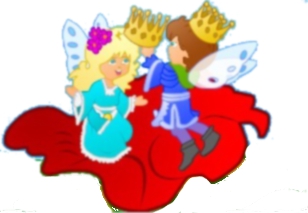 z dnia 22 sierpnia 2019ROCZNY PLAN PRACY PRZEDSZKOLA NR 182 „KRÓL ELFÓW”NA ROK SZKOLNY 2019/2020Kreatywny przedszkolak – twórczy ElfoludekZawartość planu:Priorytety pracy przedszkola na rok szkolny 2019/2020…………………………………3Wnioski do pracy na rok szkolny 2019/2020…………………………………………….4Obszary działalności przedszkola wraz z określeniem sposobu realizacji zadań………..5Wykaz programów przyjętych do realizacji zadań………………………………………16Kalendarz imprez I uroczystości w roku szkolnym 2019/2020…………………………17Przydział zadań i zajęć dodatkowych z dziećmi…………………………………………20Zespoły zadaniowe nauczycieli ………………………………………………………….21Spodziewane efekty ……………………………………………………………………..22PRIORYTETY PRACY PRZEDSZKOLA NA ROK SZKOLNY 2019/2020Kształtowanie postaw sprzyjających wzmacnianiu zdrowia swojego i innych; w tym: kształtowanie właściwych postaw w obliczu zagrożenia zdrowia i życia. Profilaktyka uzależnień. Rozwijanie poczucia własnej tożsamości, budzenie świadomości narodowej i obywatelskiejOrganizowanie warunków sprzyjających nabywaniu przez dziecko kompetencji matematycznychWspomaganie rozwoju dziecka w nabywaniu kompetencji cyfrowych i rozwijaniu kreatywności.WNIOSKI DO PRACY NA ROK 2019/20Wnioski z posiedzenia Rady Pedagogicznej z dnia  25.06.2019rprzemyśleć tematykę i realizację planu rocznego na rok szkolny 2019/2020wszechstronnego rozwoju dziecka – wielozmysłowego poznania świta (dotyk, słuch, węch i kinestetyka).opracować kalendarz imprez w ścisłej relacji z tematyką planu rocznegodoskonalenie procesów wspomagania i edukacji dzieci, w tym poszerzanie  nowatorstwa pedagogicznego,  pozyskiwanie atrakcyjnych form rozwijania aktywności twórczej oraz innowacyjnych metod pracy z dzieckiem     Wnioski z ewaluacji wewnętrznej na koniec roku szkolnego 2018/19zwrócić większą uwagę na dzieci zdolneuaktualnić ofertę zajęć dodatkowych – poznanie oczekiwań rodziców na podstawie ankiety „Zainteresowania, zdolności i potrzeby mojego dziecka”pogłębianie wiedzy o ciekawe rozwiązania, metody prowadzenia zajęć, by dzieci chętnie uczestniczyły      w proponowanych działaniach.Obszary działalności przedszkola wraz z określeniem sposobu realizacji zadańBEZPIECZEŃSTWO- ZDROWIE I PROFILAKTYKA UZALEŻNIEŃ PATRIOTYZM I EDUKACJA OBYWATELSKAKOMPETENCJE MATEMATYCZNEKREATYWNOŚĆ I KOMPETENCJE CYFROWE 		4.  Wykaz programów wychowania przedszkolnego przyjętych do realizacji:……………………………………………………………………...………………………………………………………………………………………………………………………………………………5. Kalendarz imprez i uroczystości w roku szkolnym 2019/2020:6. Przydział zadań i zajęć dodatkowych z dziećmi7. Zespoły zadaniowe nauczycieli8. Spodziewane efektyNauczyciele: rozwijają umiejętności dziecka w zakresie samodzielności  i kreatywności oraz zdobywaniu kompetencji cyfrowych wspomagają rodziców w nabywaniu przez dzieci samodzielności i kreatywności, komunikują się z rodzicami za pomocą przewodniczącej grupy lub osobiście, poszukują nowatorskich form współpracy……………………………………………………………………………………………………………………………………………Dzieci: są aktywne, chętnie uczestniczą w zajęciach rozwijających samodzielność i kreatywność  są twórcze, rozwijają kreatywne myślenie i wyobraźnię oraz zdolności i zainteresowaniasą samodzielne w wykonywaniu czynności samoobsługowych, dbają o zdrowie, sprawność ruchową i bezpieczeństwosą świadome   niebezpieczeństw  związanych  z   sięganiem  po   alkohol, narkotyki, papierosy, leki oraz inne substancje uzależniającewykazują postawy asertywne – zdobywają umiejętność odmawiania radzą sobie w sytuacjach trudnychPrzedszkole: propaguje zdrowy styl życia wspomaga rozwój dzieci z uwzględnieniem ich indywidualnych potrzebjest postrzegane w lokalnym środowisku jako placówka dobrze przygotowująca do szkołyRoczny plan pracy wychowawczo-dydaktycznej Przedszkola……………….. zatwierdzony uchwałą Rady Pedagogicznej nr ……… z dnia ………………Cele i sposoby realizacjiTerminy  Osoby odpowiedzialne za realizacjęBEZPIECZEŃSTWO- ZDROWIE I PROFILAKTYKA UZALEŻNIEŃ  BEZPIECZEŃSTWO- ZDROWIE I PROFILAKTYKA UZALEŻNIEŃ  BEZPIECZEŃSTWO- ZDROWIE I PROFILAKTYKA UZALEŻNIEŃ  BEZPIECZEŃSTWOBEZPIECZEŃSTWOBEZPIECZEŃSTWOZwiększenie bezpieczeństwa dzieci na terenie przedszkola: wdrożenie „Systemu bezpieczeństwa w Przedszkolu ….” wrzesień 2019Nauczycielki wszystkich grupZapoznanie dzieci z regulaminem przedszkola oraz dziecięcym kodeksem dobrych zachowań. wrzesień 2019Nauczycielki wszystkich grupOrganizacja wycieczki po budynku przedszkola i placu zabaw.wrzesień 2019Nauczycielki wszystkich grupUwrażliwienie dzieci na zagrożenia, które mogą im towarzyszyć w drodze do przedszkolu i domu. Spacer po okolicy. Wycieczka, na pobliskie skrzyżowanie, obserwacja przejścia dla pieszych wrzesień 2019Nauczycielki III, IV, V,VI grupyPróbna ewakuacja. Spotkanie ze strażą miejską – pogadanka na temat zachowania się w sytuacji zagrożenia. Spotkanie z przedstawicielami zawodów w ramach realizowanej w przedszkolu preorientacji zawodowejwrzesień 2019Nauczycielki III, IV, V,VI grupySpotkanie ze strażą miejską –………………………..Zajęcia edukacyjne – zapoznanie dzieci z numerami alarmowymi i sposobami wzywania pomocy w przypadku choroby, pożaru, wypadkuwrzesień 2019Nauczycielki III, IV, V,VI grupyZapewnienie bezpieczeństwa dzieci podczas zajęć, zabaw i imprezcały rok szkolny Nauczycielki wszystkich grupSpacer w okolicy przedszkola – poznanie zasad bezpiecznego spaceru z wykorzystaniem kamizelek odblaskowych.  utrwalenie zasady nie oddalania się bez wiedzy rodziców i nauczycieliWrzesień-październik 2019Nauczycielki wszystkich grupSystematyczne uwrażliwienie dzieci na sytuacje stwarzające zagrożenie oraz budowanie wiedzy na temat ich konsekwencji;Pogłębianie wiedzy na temat zagrożeń pochodzących ze świata zwierząt i ludzi – np. nauka zachowania się w przypadku ataku psa. Cały rok szkolny……………………………Nauczycielki wszystkich grupUczenie zasad postępowania w sytuacjach zagrożenia życia i zdrowia – spotkanie z przedstawicielami zawodów w ramach realizowanej w przedszkolu preorientacji zawodowejSpotkania z policjantem - kształtowanie postawy zaufania do funkcjonariuszy.Spotkanie z policjantem/wycieczka na komendę policja Nauczycielki wszystkich grupSpotkanie z policjantem - ……………………..Przestrzeganie zasad warunkujących bezpieczeństwo w kontaktach z nieznajomymi. Zabawy dramowe w oparciu o bajkę „Czerwony kapturek". Zrozumienie niebezpieczeństwa wynikającego z kontaktu z nieznajomymi. Nabywanie umiejętności przewidywania, rozwagiZapoznanie ze sposobami radzenia sobie w sytuacjach trudnych i niebezpiecznych. Kształtowanie nawyku przezwyciężania w sobie chęci skorzystania z oferowanych przez nieznajomych korzyści, przyjemnościZorganizowanie spotkania z psychologiem lub pedagogiem, pogadanka nt. zagrożeń ze strony osób dorosłych: przemoc w rodzinie, zły dotyk. spotkanie z przedstawicielami zawodów w ramach realizowanej w przedszkolu preorientacji zawodowejCały rok szkolnySpotkanie z psychologiem ……………………………Nauczycielki wszystkich grupRealizacja projektu: „Bezpieczny z Małym Misiem” nawiązującego całościowo do problematyki bezpieczeństwa – podsumowanie wiedzy zdobytej przez dzieci. Styczeń – luty 2020Nauczycielki wszystkich grupZDROWIE  i PROFILAKTYKA UZALEŻNIEŃZDROWIE  i PROFILAKTYKA UZALEŻNIEŃZDROWIE  i PROFILAKTYKA UZALEŻNIEŃProfilaktyka uzależnień – nikotynizm/alkoholizm/uzależnienie od Internetu.  Realizacja projektu: „Bezpieczny z Małym Misiem” .Działania profilaktyczne zmierzające do przeciwdziałania problemowi narkomanii, lekomanii, uzależnieniu od komputera, gier, telewizji oraz telefonu komórkowego;Działania profilaktyczne zmierzające do przeciwdziałania problemowi palenia papierosów i picia alkoholu; w tym: wzmacnianie norm przeciwnych używaniu substancji uzależniających. Styczeń – luty 2020Udział w  Dniu Bezpiecznego Internetu (DBI) - inicjowanie i propagowanie działań na rzecz bezpiecznego dostępu dzieci i młodzieży do zasobów internetowych, zaznajomienie rodziców, nauczycieli i wychowawców z problematyką bezpieczeństwa online oraz promocję pozytywnego wykorzystywania internetu.Luty 2020 Nauczycielki wszystkich grupMisiowy wolontariat Rozwijanie empatii oraz promowanie zachowań prospołecznych- realizacja projektu: „Misiowy wolontariat”. Wybór działań/akcji zaproponowanych w projekcie m.in:BohaterON, zbiórki, kiermasze, Dzień Autyzmu, Linia prostaWrzesień 2019-maj 2020Ewelina Pawelska, Katarzyna Jaskólska, Magdalena Abłażej -PiątkowskaMówimy „nie” zachowaniom agresywnym Ograniczenie zachowań agresywnych i przemocy w przedszkoluUświadomienie dzieciom, czym jest agresja i przemoc oraz jak sobie z nimi radzić - realizacja projektu: „Bezpieczny z Małym Misiem” .Rozwijanie wiedzy rodziców na temat przyczyn i sposobów niwelowania zachowań agresywnych wśród dzieci poprzez spotkania informacyjne i rozmowy indywidualneCały rok szkolnyProjekt – styczeń/luty 2020Szanujemy zdrowie swoje i innychSzanujemy zdrowie swoje i innychSzanujemy zdrowie swoje i innychPogłębienie wiedzy dzieci na temat przyczyn i skutków nieprawidłowego odżywiania. Rozszerzenie działań na rzecz propagowania zdrowego trybu życia Kształtowanie właściwych umiejętności, przyzwyczajeń i nawyków prozdrowotnych – spotkanie z dietetykiem w ramach realizowanej w przedszkolu preorientacji zawodowejCały rok szkolnyNauczycielki wszystkich grupspotkanie z intendentkąPopularyzacja aktywnych sposobów spędzania wolnego czasu  wśród dzieci –  Olimpiada ElfoludkówMaj 2020 Nauczycielki wszystkich grupKształtowanie nawyków dbania o zdrowie i higienę osobistą. Pogłębianie wiedzy dzieci na temat profilaktyki zdrowotnej oraz związków między zdrowiem a chorobą- spotkanie lekarzem/pielęgniarką w ramach realizowanej w przedszkolu preorientacji zawodowejPoszerzanie wiedzy dzieci z zakresu pierwszej pomocy przedmedycznej – spotkanie z ratownikiem medycznym w ramach realizowanej w przedszkolu preorientacji zawodowejCały rok szkolnyCały rok szkolnySpotkanie z lekarzem/pielęgniarką ………………………………….spotkanie z ratownikiem medycznym…………………………………..Spotkanie z lekarzem/pielęgniarką ………………………………….spotkanie z ratownikiem medycznym…………………………………..Zajęcia edukacyjne: Rozwijanie postawy asertywności wśród dzieci oraz umiejętności szukania pomocy w sytuacjach trudnych;Rozpoznanie sytuacji domowej wychowanków oraz diagnozowanie jej pod kątem potencjalnych zagrożeń dla zdrowia fizycznego i psychicznego dziecka;Poszerzenie wiedzy rodziców na temat profilaktyki uzależnień.Cały rok szkolnyCały rok szkolnyNauczycielki wszystkich grupNauczycielki wszystkich grupPATRIOTYZM I EDUKACJA OBYWATELSKAPATRIOTYZM I EDUKACJA OBYWATELSKAPATRIOTYZM I EDUKACJA OBYWATELSKAPATRIOTYZM I EDUKACJA OBYWATELSKAPATRIOTYZM I EDUKACJA OBYWATELSKAZapoznanie dzieci z godłem Polski, hymnem państwowym oraz barwami narodowymi – rozumienie ich znaczenia dla tożsamości narodowej. Zapoznanie dzieci z godłem Polski, hymnem państwowym oraz barwami narodowymi – rozumienie ich znaczenia dla tożsamości narodowej. Wg programu wychowania przedszkolnego Wg programu wychowania przedszkolnego Nauczycielki wszystkich grupBudzenie zainteresowania dzieci własną miejscowością, zapoznanie z ważniejszymi zabytkami, herbem, legendami i charakterystycznym budownictwem - umożliwienie dzieciom poznania najbliższego otoczenia poprzez wycieczki i spaceryBudzenie zainteresowania dzieci własną miejscowością, zapoznanie z ważniejszymi zabytkami, herbem, legendami i charakterystycznym budownictwem - umożliwienie dzieciom poznania najbliższego otoczenia poprzez wycieczki i spaceryCały rok szkolny Cały rok szkolny Nauczycielki wszystkich grupUdział w projekcie: „Mały Miś – czytające przedszkolaki” promującego twórczość polskich poetów  pisarzyWrzesień 2019-maj 2020Nauczycielki wszystkich grupZagospodarowanie kącików czytelniczych o pozycje z zakresu wychowania patriotycznego: atlasy, gazetki, gromadzenie ciekawych zdjęć miejscowości Cały rok szkolnyNauczycielki wszystkich grupWykonywanie przez dzieci prac plastyczno-konstrukcyjnych na temat swojej miejscowości i symboli narodowych. Zorganizowanie w holu  kącika regionalnego i patriotycznegoCały rok szkolnyNauczycielki wszystkich grupUdział dzieci w uroczystościach przedszkolnych i regionalnych (patrz: Kalendarz świąt i uroczystości). Cały rok szkolnyNauczycielki wszystkich grupSłuchanie opowiadań, wierszy, bajek, piosenek nawiązujących     do aktualnie obchodzonych świąt. Uczenia się na pamięć utworów. Przygotowywanie się do uroczystości przedszkolnych.Cały rok szkolnyNauczycielki wszystkich grupRealizacja modułu: „Dzień Pluszowego Misia” - wspólne obchody Dnia Pluszowego Misia w duchu rozwijania czytelnictwa i współpracy między przedszkolami. Zabawy czytelnicze z misiami (według scenariusza zaproponowanego w materiałach projektu lub wg własnej inwencji nauczycieli) oraz spotkanie on-line z Misiową Mamą i Misiowym Wujkiem Maciejem.25.11.2019Nauczycielki wszystkich grupUdział w projekcie: :Mały Miś i prawa dziecka” – rozwijanie postaw obywatelskich. W 30. rocznicę przyjęcia przez Zgromadzenie Ogólne Narodów Zjednoczonych Konwencji o prawach dziecka – całościowe przypomnienie podstawowych praw najmłodszych. Przeprowadzenie  zajęć nt. praw dziecka w oparciu o mini-bajeczki/historyjki napisane przez Misiową Mamę oraz pomysły własne nauczycieli. Październik-listopad 2019 Nauczycielki wszystkich grupWymiana doświadczeń między nauczycielami ( dzielenie się wiedzą, scenariuszami, pomocami dydaktycznymi..), prowadzenie zajęć koleżeńskichCały rok szkolny Nauczycielki wszystkich grupDoskonalenie własnego warsztatu pracy, poprzez samokształcenie, udział w szkoleniach, warsztatach i kursach dotyczących edukacji patriotycznej i obywatelskiej Cały rok szkolnyNauczycielki wszystkich grupWspółpraca z rodzicami w celu wzbogacania wiedzy, zbiorów i pomocy przybliżających dzieciom omawianą problematykę.Cały rok szkolnyNauczycielki wszystkich grupKOMPETENCJE MATEMATYCZNEKOMPETENCJE MATEMATYCZNEKOMPETENCJE MATEMATYCZNESystematyczne prowadzenie zajęć matematycznych oraz zabaw badawczych z wykorzystaniem naturalnych okazów (owoce, warzywa, kwiaty sezonowe, żołędzie, kasztany itp. oraz przedmiotów codziennego użytku Cały rok szkolnyNauczycielki wszystkich grup Utworzenie w każdej sali kącików „Matematyczny skarbczyk” – patyczki, spinacze, guziki, zakrętki, wagi, naczynia, miarki itp. służące do działań matematyczny. Zaangażowanie rodziców w organizację kącików.  Zachęcanie dzieci do kreatywnych zabaw w kącikach. Cały rok szkolnyNauczycielki wszystkich grupOrganizowanie ćwiczeń i zabaw w oparciu o znajomość schematu własnego ciała poprzez ustalenie położenia przedmiotów.Cały rok szkolnyNauczycielki wszystkich grupWzbogacanie bazy przedszkolnej w pomoce dydaktyczne ułatwiające organizację i podnoszące atrakcyjność zajęć matematycznych.Cały rok szkolnyNauczycielki wszystkich grupWykorzystanie programu E. Gruszczyk-Kolczyńskiej „ Dziecięca Matematyka” w celu zaplanowania płynnej realizacji działów edukacji matematycznej w poszczególnych grupach wiekowych.Cały rok szkolnyNauczycielki wszystkich grupWykonywanie przez dzieci prac plastycznych nawiązujących do treści matematycznych Cały rok szkolnyNauczycielki wszystkich grupUdział w projekcie: „Mały Miś i dzień matematyki” -obchody Dnia Matematyki w duchu rozwijania czytelnictwa i współpracy między przedszkolami. Marzec 2020Ewelina Pawelska, Katarzyna Jaskólska, Magdalena Abłażej -PiątkowskaUmożliwienie dzieciom podejmowania zabaw matematycznych: zabawy konstrukcyjne, łamigłówki, zabawy ruchowe, eksperymenty.Cały rok szkolnyNauczycielki wszystkich grupPróby projektowania i wykonywania przez dzieci pomocy dydaktycznych przydatnych do zabaw i zajęć kształtujących pojęcia matematyczne.Cały rok szkolnyNauczycielki grup  IV, V, VIUdział nauczycieli w szkoleniach w celu wzbogacenia warsztatu pracy nauczyciela o nowatorskie metody i formy wspomagające rozwój kompetencji matematycznych dzieci przedszkolnych.Cały rok szkolnyNauczycielki wszystkich grupPrezentacja rodzicom treści matematycznych realizowanych w przedszkolu w postaci gazetki „Nawet małe smyki uczą się matematyki” (zdjęcia z zajęć matematycznych) Cały rok szkolny wg harmonogramu ustalonego przez nauczycieli poszczególnych grup Nauczycielki wszystkich grupKOMPETENCJE CYFROWE I KREATYWNOŚĆKOMPETENCJE CYFROWE I KREATYWNOŚĆKOMPETENCJE CYFROWE I KREATYWNOŚĆUdział w „Dniu Kropki” - wzbudzenie u dzieci kreatywności, pomysłowości i zachęcenie ich do tworzenia, działania. Zorganizowanie zajęć, które pomagają dzieciom odkryć ich talenty i motywują do dzielenia się swoją mocną stroną16.09.2019Nauczycielki wszystkich grupUdział w projekcie: „Play with Little Teddy Bear”Dzieci wspólnie z nauczycielem przygotują „Misiowy słownik obrazkowy” zawierający ilustrację haseł związanych z bajkami i baśniami lubianymi przez dzieci. Realizacja zadań dowolna, dopasowana do możliwości dzieci i ich wieku – rozwijanie kreatywności dzieci i kompetencji językowych. Wrzesień 2019-maj 2020Nauczycielki języka angielskiego Planowanie zajęć z zakresu podstaw kodowania Cały rok szkolny Nauczycielki wszystkich grupOrganizacja konkursu: „Choinka piękna jak…” – wykonanie przez dzieci wspólnie z rodzicami prac z wykorzystaniem surowców wtórnych Grudzień 2019………………………………………….Kącik -„Nasze Prace”-  wystawy twórczości artystycznej dzieci.Prezentacja aktywności twórczej wychowanków: wystawy, wernisaże, konkursy, z uwzględnieniem różnorodnych poznanych technik plastycznych, stosowanych form i metod pracy z dziećmi.Nauczycielki wszystkich grupUdział w projekcie: „Mali przedsiębiorcy”organizowanie i zaplanowanie przez dzieci (oczywiście przy udziale nauczycieli) wybranej akcji czytelniczej: zbiórki książek.  Inną propozycją jest stworzenie „Misiowego Kącika Wymiany Książek” – zachęcenie rodziców, partnerów przedszkola, sponsorów do zorganizowania w przedszkolu przestrzeni do wymiany książek. Opracowanie regulaminu korzystania z kącika. Kwiecień 2020Nauczyciele grup: ………………………Uczestnictwo nauczycieli w grupie: „@aktywni – podążaj odważnie za nowoczesną edukacją” celem zdobycia inspirujących pomysłów na zajęcia z wykorzystaniem technologii cyfrowych Cały rok szkolnyChętni nauczycieleLp.Nazwa imprezy/uroczystościTermin realizacjiUwagiMiędzynarodowy Dzień Kropki – rozwijanie kreatywności dzieci – poprzez zabawy plastyczne. Prosimy, aby w tym dniu w miarę możliwości dzieci założyły ubrania w kropki16 wrześniaDZIEŃ PRZEDSZKOLAKA – kreatywne zabawy w grupach i ogrodzie przedszkolnym20 wrzesniaWyjazd grupy V i VI do Areny na DZIEŃ PRZEDSZKOLAKADZIEŃ CHŁOPAKA – kolorowe dni w przedszkolu – w miarę możliwości prosimy o ubranie dzieci na zielono. Elfoludek w świecie muzyki – Przedstawienie „Gdzie mieszkają dźwięki?” – odkrywamy istnienie świata dźwięków oraz muzyczne stworki Muzolka i Muzolinkę30 wrześniaDzień Edukacji Narodowej – „Jesienna przygoda” – teatr Ryle14 październikZabawy w Traperskiej osadzie16 pażdziernikKreatywny przedszkolak - twórczy Elfoludek – zabawy z dynią29 październikDzień Zdrowego Śniadania8 listopadUroczystość  przedszkolna z okazji 100-lecia Niepodległości Mozaika – Legenda o Rogalach Marcińskich ListopadPasowanie na przedszkolaka nowo przyjętych dzieciListopadNauczycielki grupy I i IIKreatywny przedszkolak - twórczy ElfoludekListopadMiędzynarodowy Dzień Praw Dziecka20 listopadDzień pluszowego misia27 listopadBalik Andrzejkowy – kolorowe dni w przedszkolu- kreatywne przebranie?30 listopdMikołajki - GrudzieńKreatywny przedszkolak - twórczy Elfoludek„Opowieści ze śnieżnej krainy”- przedstawienie i wizyta Gwiazdora  17GrudniaSpotkania świąteczne z rodzicami lub warsztaty świąteczneGrudzieńKreatywny przedszkolak - twórczy Elfoludek – warsztaty mydlane8 styczniaDzień babci i Dzień DziadkastyczeńKreatywny przedszkolak - twórczy Elfoludek lutyBalik walentynkowo- karnawałowylutyKreatywny przedszkolak - twórczy Elfoludek MarzecDzień matematyki12 marzecPowitanie wiosny – Dzień zwariowanej fryzury20 MarzecWielkanoc – śniadanie wielkanocne, wizyta zająca 9 KwietniaMiędzynarodowy Dzień Książki dla Dzieci 2 KwiecieńŚwiatowy Dzień Ziemi22 KwiecieńKreatywny przedszkolak - twórczy Elfoludek KwiecieńKreatywny przedszkolak - twórczy Elfoludek MajSpotkanie przyrodnicze na Łysym Młynie14 lub 21 majDzień Mamy i Dzień TatyMajDzień Dziecka – zabawy w Deli Parku1 czerwiecPiknik Rodzinny5 CzerwiecPożegnanie StarszakówCzerwiecLp.Zadanie dodatkowe Nazwisko i imię nauczycielaProwadzenie kroniki przedszkolnejIzabela MichalukAktualizacja strony internetowej przedszkolaMonika WiniarskaDekoracja holu Hanna Grabowska, Ewa Bera, Patrycja RzeźnickaKącik dla rodziców Ewelina Pawelska, Kasia JaskólskaProtokoły rady pedagogicznejMagdalena Abłażej- PiątkowskaKalendarz imprez i uroczystościEwelina Pawelska, Magdalena Abłażej-PiątkowskaPisanie plakatów  i informacji dla rodzicówMałgorzata TomkowiakMały Miś w świecie wielkiej literaturyEwelina Pawelska, Katarzyna Jaskólska, Dorota WoźniakDzienniki i programyAgnieszka SzoberDzLp.Nazwa zespołuSkład zespołuPlanowany zakres zadań i terminy ich realizacji 1.Zespół do spraw ewaluacji wewnętrznej Koordynator - Dyrektor Przedszkola 182 Iwona Wolsztyniak,                  Magda Abłażej – Piątkowska, Ewelina Pawelska, Katarzyna Jaskólska, Patrycja Rzeźnicka2. Zespół do spraw promocji przedszkola  i współpracy ze środowiskiemKoordynator –  Ewelina Pawelska,Agnieszka Szober, Katarzyna Jaskólska, Izabela Michaluk, Hanna Grabowska, Dorota Woźniak3. Zespół ds. programowych i edukacjiKoordynator – Hanna GrabowskaAgnieszka Szober, Małgorzata Tomkowiak, Ewelina Pawelska, Monika Winiarska4. 5Zespół do spraw profilaktyki, opieki i wychowaniaZespół ds. doradztwa zawodowegoKoordynator – Anna szydłowska, psycholog, logopedaEwa Bera, Izabela Michaluk, Małgorzata Tomkowiak, Monika WiniarskaKoordynator – Magda Abłazej - PiątkowskaCzłonkowie rady pedagogicznej:Podpis:Iwona WolsztyniakHanna GrabowskaAgnieszka SzoberMałgorzata TomkowiakIzabela MichalukDorota WoźniakEwelina PawelskaEwa BeraAnna SzydłowskaMonika WiniarskaMagdalena Abłażej-PiątkowskaPatrycja Rzeźnicka